Drama Workshops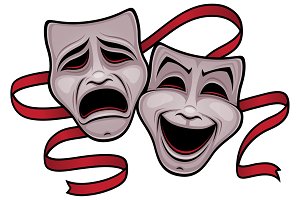 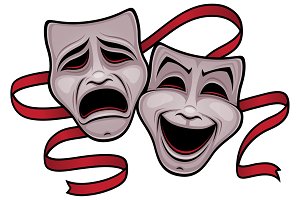           Drama Club at Nonsuch         run by professional actorsShould a club be cancelled due to school closure we will endeavour to reschedule the class.  However, if this is not possible, refunds will not be made.  Missed clubs due to trips organised after the booking forms are sent out will not be eligible for a refund. If you change your mind about your child’s place, as long as a replacement is found and paid for, you can receive a refund minus a £10.00 administration fee.Day and TimeYear GroupWeeks/FeesStart DateEnd DateDates Clubs do not runMondays at 12.00Y1-29/ £47.25 Y124th April17th JulyBank Holidays 1st & 8th May; Half Term 29th May; INSET 5th June.The online booking form and payment facility can be found atwww.dramaworkshops.biz under SCHOOLS Booking Form & Payment Facility